ПОЛОЖЕНИЕоДисциплинарном комитетеАссоциация «Региональное  отраслевое  объединениеработодателей – саморегулируемая  организация в области  строительства «СпецСтройРеконструкция»(редакция №14)Южно-Сахалинск, 2023 г.РедакцииРешение Совета НП ССР «СпецСтройРеконструкция» Протокол № 1 от 28 июля 2009г.Решение Совета  НП ССР «СпецСтройРеконструкция»
Протокол №4 от 06 ноября 2009 г.Решение Совета СРО НП ССР «СпецСтройРеконструкция»
Протокол №52 от 16 декабря 2010 г.Решение Совета  СРО НП ССР «СпецСтройРеконструкция»
Протокол №90 от 06 октября 2011 г.Решение Совета  СРО НП ССР «СпецСтройРеконструкция»
Протокол №117 от 17 мая 2012 г.Решение Совета  СРО НП ССР «СпецСтройРеконструкция»
Протокол №145 от 20 декабря 2012 г.Решение Совета  СРО НП ССР «СпецСтройРеконструкция»
Протокол №187 от 18 октября 2013 г.Решение Совета СРО НП ССР «СпецСтройРеконструкция»
Протокол №253 от 14 мая 2015 г.Решение Совета СРО НП ССР «СпецСтройРеконструкция»
Протокол №261 от 09 июля 2015 г.Решение Совета Ассоциации «СпецСтройРеконструкция»                                протокол №375 от 15 июня 2017 г.  Решение Совета Ассоциации «СпецСтройРеконструкция»                                              Протокол №459 от 24 апреля 2019 г. Решение Совета Ассоциации «СпецСтройРеконструкция»                                              Протокол №549 от 08 июня 2022 г. Решение Совета Ассоциации «СпецСтройРеконструкция»                                              Протокол № 582  от 25 апреля 2023 г. Решение Совета Ассоциации «СпецСтройРеконструкция»                                              Протокол № 608  от 14 декабря 2023 г.  ОглавлениеI. 	Общие положения	41. Цели и задачи деятельности Дисциплинарного комитета	42. Статус  Дисциплинарного Комитета………………………………………………………..43. Термины и основные понятия	4II.	Дисциплинарный комитет	54. Порядок формирования	55. Полномочия	6III.	Производство по делам о дисциплинарных нарушениях ………………………….....76. Основные принципы и порядок производства по делам о дисциплинарных нарушениях	77. Возбуждение дисциплинарного производства	88. Подготовка к заседанию Дисциплинарного комитета	99. Заседание Дисциплинарного комитета	910. Вынесение решения Дисциплинарным комитетом	1111. Обжалование и отмена решения Дисциплинарного комитета	1212.Порядок исполнения решения Дисциплинарного комитета	1313.Пересмотр решения Дисциплинарного комитета	13IV.	Заключительные положения ……………………………………………………………..13V.	ПриложенияПриложение 1	14Приложение 2	15Общие положенияЦели и задачи деятельности Дисциплинарного комитетаДисциплинарный комитет Ассоциации «СпецСтройРеконструкция» создается  для  рассмотрения  дел  по  факту:нарушения членами Ассоциации требований законодательства Российской Федерации о градостроительной деятельности, требований технических регламентов, обязательных требований стандартов на процессы выполнения работ по строительству, реконструкции, капитальному ремонту, сносу объектов капитального строительства, утвержденных Национальным объединением саморегулируемых организаций, требований к членству в Ассоциации «СпецСтройРеконструкция» и внутренних документов саморегулируемой организации,  и применения мер дисциплинарного воздействия  в  отношении  членов Ассоциации «СпецСтройРеконструкция».Дисциплинарный комитет осуществляет возложенные  на него задачи в целях пресечения дисциплинарных нарушений членами Ассоциации, привлечения к дисциплинарной и имущественной ответственности нарушителя, а также в целях предупреждения повторных нарушений.Производство по вопросу о наложении на членов Ассоциации мер дисциплинарной ответственности осуществляется путем рассмотрения Дисциплинарным комитетом документов и материалов, поступивших от Комитета контроля Ассоциации.1.4	В случае обнаружения факта нарушения членом Ассоциации  требований технических регламентов и стандартов, проектной документации при выполнении работ в процессе строительства, реконструкции, капитального ремонта, сноса объектов капитального строительства об имевшем место  нарушении    уведомляется федеральный орган исполнительной власти, уполномоченный на осуществление государственного строительного надзора, или орган исполнительной власти субъекта Российской Федерации, уполномоченный на осуществление государственного строительного надзора.2.  	Статус Дисциплинарного Комитета2.1. Дисциплинарный комитет Ассоциации является специализированным органом Ассоциации и осуществляет свои функции самостоятельно, в тесном взаимодействии с Комитетом  контроля.2.2. Дисциплинарный комитет подотчетен Совету Ассоциации.Термины и основные понятияДисциплинарная ответственность – ответственность члена Ассоциации, предусмотренная настоящим Положением за совершение дисциплинарного нарушения. Дисциплинарное нарушение – неисполнение либо ненадлежащие исполнение членом Ассоциации своих обязанностей как субъекта предпринимательской деятельности, осуществляющего строительство в соответствии с действующим законодательством в области строительной деятельности, а также обязанностей, вытекающих из членства в Ассоциации и/или участия в работе органов Ассоциации. Дисциплинарное взыскание – является установленной Ассоциацией мерой ответственности за совершение дисциплинарного проступка и применяется в целях предупреждения совершения новых нарушений, как самим нарушителем, так и другими членами Ассоциации. Применение дисциплинарного взыскания осуществляется только уполномоченными органами Ассоциации в соответствии с установленной настоящим Положением процедурой дисциплинарного производства.Дисциплинарное производство – процедура рассмотрения дел о наложении мер дисциплинарной ответственности на членов Ассоциации, осуществляемая в соответствии с настоящим Положением. Комитет Контроля (Контрольный комитет)  – Комитет контроля деятельности членов Ассоциации в области строительства, реконструкции, капитального ремонта, сноса объектов капитального строительства – специализированный орган, осуществляющий контроль соблюдения членами Ассоциации  требований, стандартов и правил Ассоциации. Дисциплинарный комитет4.  Порядок формирования4.1. Количественный и персональный состав Дисциплинарного комитета создается по предложениям членов Ассоциации и утверждается Советом Ассоциации. 4.2. Членами Дисциплинарного Комитета могут быть работники исполнительного органа Ассоциации, должностные лица и работники юридических лиц – членов Ассоциации. Указанный орган действует на общественных началах.4.3. Каждый член Ассоциации может быть избран в ее состав на новый срок полномочий Комитета неограниченное количество раз.4.4.  Информация о персональном составе Комитета и изменениях в нем доводится до сведения всех членов Ассоциации.4.5. Совет принимает решения об утверждении количественного, персонального состава Комитета простым большинством голосов от числа присутствующих на заседании членов Совета, после чего в этом же порядке принимает решение об утверждении из состава членов Комитета ее председателя и заместителя председателя Дисциплинарного комитета. Заместитель председателя Дисциплинарного комитета: замещает председателя Дисциплинарного комитета и подписывает протокол в период его отсутствия; выполняет поручения председателя Дисциплинарного комитета по организации работы Дисциплинарного комитета.4.6. Полномочия членов Дисциплинарного Комитета являются бессрочными.  В период функционирования Дисциплинарного Комитета Совет может принять решение об изменении его персонального состава. 4.7	Приказом Генерального директора на штатного сотрудника Ассоциации возлагается обязанность ответственного секретаря для оказания технической помощи в работе Дисциплинарного комитета.5.   Полномочия5.1	Дисциплинарный комитет рассматривает дела о нарушениях членами Ассоциации требований к членству в Ассоциации «СпецСтроцРеконструкция», правил саморегулирования, требований технических регламентов и стандартов,  а также жалобы на действия членов Ассоциации, на основании результатов проведенных Комитетом контроля  проверок деятельности членов Ассоциации.5.2	При рассмотрении дел о дисциплинарных нарушениях членов Ассоциации Дисциплинарный комитет устанавливает следующие обстоятельства:факт совершения нарушения требований к членам Ассоциации, правил контроля в области саморегулирования, требований технических регламентов, требований стандартов саморегулируемой организации и правил саморегулирования;степень вины члена саморегулируемой организации в совершении указанного нарушения, возможность привлечения его к дисциплинарной ответственности и применения к нему какой-либо меры дисциплинарного воздействия; обстоятельства, смягчающие или отягчающие ответственность, а также иные обстоятельства, имеющие существенное значение для принятия решения по делу и применения к члену саморегулируемой организации меры дисциплинарного воздействия. В целях получения информации, необходимой для объективного всестороннего рассмотрения данных нарушений и принятия решения о применении в отношении членов Ассоциации мер дисциплинарного воздействия, Дисциплинарный комитет может направлять запросы различного содержания по делам о нарушениях, допущенных членами Ассоциации. Дисциплинарный комитет вправе выносить рекомендации о принудительном взыскании задолженностей перед Ассоциацией через Арбитражный суд Сахалинской области. По результатам рассмотрения дела о дисциплинарном нарушении Дисциплинарный комитет вправе принять решение о применении в отношении члена Ассоциации следующих дисциплинарных взысканий: предписания об обязательном устранении членом саморегулируемой организации выявленных нарушений в установленные сроки (приложение №1)предупреждения члену саморегулируемой организации (приложение №2)наложение штрафарекомендации Совету Ассоциации о применении к члену саморегулируемой организации меры дисциплинарного воздействия «приостановление права осуществлять строительство, реконструкцию, капитальный ремонт, снос объектов капитального строительства» рекомендации Совету Ассоциации о применении к члену саморегулируемой организации меры дисциплинарного воздействия «исключение лица из членов саморегулируемой организации» Решения о применении мер дисциплинарного воздействия пп. 5.5.1 - 5.5.4 принимаются простым большинством голосов членов Дисциплинарного комитета Ассоциации. При этом, член  Комитета, в отношении  которого  зафиксирован  конфликт  интересов  в  соответствии  с п. 10.3  в голосовании  не  участвует и присутствует на заседании  в  качестве  воздержавшегося  от  голосования.  Решения о применении мер дисциплинарного воздействия 5.5.1-5.5.3   вступают в силу с момента принятия Комитетом соответствующего решения. 5.6	Решение о применении к члену саморегулируемой организации рекомендации об  исключении лица из членов  Ассоциации  принимается не менее чем 75% (семьюдесятью пятью процентами) голосов от состава членов Дисциплинарного комитета. В случае отсутствия кворума для принятия указанного решения Дисциплинарный комитет вправе перенести рассмотрение вопроса на ближайшее заседание Дисциплинарного комитета или, передать материалы дела для принятия решения в Совет Ассоциации.Решение Дисциплинарного комитета о направлении рекомендации по применению к члену Ассоциации дисциплинарной ответственности в виде приостановления права осуществлять строительство, реконструкцию, капитальный ремонт, снос объектов капитального строительства вступает в силу с момента его принятия  Советом.Решение об исключении члена из Ассоциации, принятое Советом Ассоциации  на основании рекомендации Дисциплинарного комитета, вступает в силу с момента его принятия.                   III.  Производство по делам о дисциплинарных нарушенияхОсновные принципы и порядок производства по делам о дисциплинарных нарушенияхПроизводство по делам о дисциплинарных нарушениях (далее по тексту – «Дисциплинарное производство») осуществляется на основе равенства членов, объективности, полноты и всесторонности исследования обстоятельств совершения дисциплинарного нарушения, законности.6.2 	Обязанность доказывания совершения лицом дисциплинарного нарушения не может быть возложена на лицо, привлекаемое к дисциплинарной ответственности. 6.3 	Дела о дисциплинарных нарушениях рассматриваются с соблюдением принципов дисциплинарного производства, установленных настоящим Положением.Не могут служить доказательствами показания представителя члена Ассоциации привлекаемого к дисциплинарной ответственности, свидетеля, эксперта или специалиста, полученные под влиянием насилия, угрозы или заблуждения. По ходатайству одной из сторон в заседании Дисциплинарного комитета могут участвовать и высказывать свое мнение по обсуждаемым вопросам Генеральный директор Ассоциации, члены Совета, эксперты.Дела о дисциплинарных нарушениях рассматриваются Дисциплинарным комитетом коллегиально. Обращения и жалобы на действия членов Ассоциации подлежат рассмотрению не позднее месячного срока со дня их поступления. При принятии решения о привлечении к дисциплинарной ответственности члена Ассоциации и выборе мер дисциплинарного воздействия Дисциплинарный комитет руководствуется Положением о системе мер дисциплинарной и имущественной ответственности членов Ассоциации "СпецСтройРеконструкция".Решения Дисциплинарного комитета по всем рассмотренным делам публикуется на официальном сайте Ассоциации в сети Интернет не позднее двух дней после его принятия.Возбуждение дисциплинарного производстваДисциплинарное производство возбуждается на основании материалов проверки деятельности члена саморегулируемой организации, проведенной Комитетом контроля, в результате которой были выявлены нарушения требований к членам Ассоциации, установленным в Положении о членстве в Ассоциации «СпецСтройРеконструкция»7.2	На основании поступивших в Дисциплинарный комитет материалов Председателем Дисциплинарного комитета принимается решение о проведении заседания о рассмотрении дел о применении в отношении  членов саморегулируемой организации мер дисциплинарного воздействия и устанавливается место и время проведения заседания с учетом  времени, необходимом для надлежащего  уведомления  заинтересованных  лиц. Указанное решение принимается в день поступления материалов.При рассмотрении дела Дисциплинарный комитет должен непосредственно исследовать имеющиеся доказательства по делу, заслушать объяснения лиц, участвующих в деле, а также огласить объяснения, показания, заключения, представленные в письменной форме.Срок рассмотрения материалов  представленных в Дисциплинарный комитет не может превышать трех рабочих дней.При отсутствии в действиях члена Ассоциации признаков совершения дисциплинарного нарушения, в тот же срок, Дисциплинарный комитет обязан принять решение об отказе в возбуждении дисциплинарного производства. Решение Дисциплинарного комитета должно быть мотивировано. Решение об отказе в возбуждении дисциплинарного производства может быть обжаловано заинтересованными лицами в Совет Ассоциации, в случае повторного отказа в возбуждении – в Общее собрание членов Ассоциации, либо в Арбитражный суд.7.5 Совет Ассоциации рассматривает жалобу на своем заседании в пятидневный срок и принимает решение об обязанности Дисциплинарного Комитета возбудить дисциплинарное производство либо об отказе в удовлетворении жалобы.Решение Совета Ассоциации в данном случае является окончательным и дальнейшему обжалованию не подлежит. 7.6	По решению Дисциплинарного комитета, при необходимости представления дополнительных доказательств, вызова свидетелей, проведения экспертизы, совершения иных действий, необходимых для полного и всестороннего рассмотрения дела, рассмотрение дела о нарушении может быть отложено, на  срок,  не  превышающий 10 календарных дней.Подготовка к заседанию Дисциплинарного комитета8.1	Подготовку материалов дисциплинарного производства для рассмотрения на заседании Дисциплинарного комитета осуществляет ответственный секретарь Дисциплинарного комитета по поручению Председателя.8.2	При подготовке материалов дисциплинарного производства к заседанию Дисциплинарного комитета запрашиваются необходимые документы и материалы, пояснения заинтересованных лиц, а также совершаются иные действия в целях установления существенных для разрешения вопроса о применении мер дисциплинарной ответственности обстоятельств. Запросы дисциплинарного комитета исполняются органами и должностными лицами, а также членами Ассоциации  в трехдневный срок с даты их направления. Необоснованный отказ в предоставлении необходимой информации не допускается. 8.3	Заинтересованное лицо вправе представить для приобщения к материалам дисциплинарного производства свои письменные пояснения, имеющиеся у него документы и иные доказательства. Член Ассоциации, в отношении которого начато дисциплинарное производство, вправе ознакомиться с имеющимися материалами и представить свои возражения и замечания, дать  письменные объяснения.8.4	Председатель Дисциплинарного комитета определяет время и место проведения заседания Дисциплинарного комитета, а также круг лиц, подлежащих приглашению на заседание. Приглашенные лица должны быть своевременно (не менее чем за два рабочих дня) извещены о времени и месте проведения заседания по почте, электронной почте, либо лично под расписку.8.5	Член Ассоциации, в отношении которого начато дисциплинарное производство, извещается о времени и месте проведения заседания Дисциплинарного комитета любым средством связи (электронная почта, телефон, почтовое отправление с уведомлением о вручении,) в срок не менее, чем за  два  рабочих дня. В случае неявки без уважительной причины на заседание Дисциплинарного комитета члена Ассоциации, извещенного надлежащим образом о времени и месте проведения заседания, Дисциплинарный комитет рассматривает вопрос в его отсутствие. Обязанность уведомления Дисциплинарного комитета о наличии уважительной причины для отсутствия на заседании несет член Ассоциации. Неявка на заседание Дисциплинарного комитета других участников дисциплинарного производства, экспертов  и  специалистов, своевременно  и  надлежащим образом уведомленных о времени и месте заседания Дисциплинарного комитета, не является препятствием для рассмотрения дела о Дисциплинарной ответственности в их отсутствие. Заседание Дисциплинарного комитетаПредседатель Дисциплинарного комитета ведет заседание, организует исследование доказательств, совершает иные необходимые действия, обеспечивающие выполнение Дисциплинарным комитетом своих функций. Требования Председателя Дисциплинарного комитета по порядку ведения заседания обязательны для всех присутствующих. Членами Дисциплинарного комитета исследуются следующие доказательства по делу: заявление о дисциплинарном нарушении;объяснения в письменной форме члена Ассоциации, привлекаемого к дисциплинарной ответственности, представленные в Дисциплинарный комитет до начала рассмотрения дисциплинарного дела;устные объяснения представителя члена Ассоциации, привлекаемого к дисциплинарной ответственности;объяснения заявителя; акты проверок деятельности членов Ассоциации;вступившее в законную силу решение суда общей юрисдикции, Арбитражного суда РФ;договоры, письма, телеграммы, факсимильные сообщения и иные письменные доказательства;акты экспертизы;заключения контрольного органа Ассоциации по результатам проверки деятельности членов Ассоциации;объяснения привлеченных специалистов и экспертов; иные доказательства.Член Ассоциации, привлекаемый к дисциплинарной ответственности, самостоятельно  или  в  лице  своего  представителя  (представителей)  вправе:  участвовать в работе Дисциплинарного комитета и Комитета контроля деятельности членов Ассоциации, Совета, в той мере, в которой касается привлечения члена Ассоциации к дисциплинарной ответственности;знакомиться со всеми материалами, имеющими отношение к дисциплинарному производству, делать выписки из них, снимать копии; давать объяснения и представлять доказательства в рамках дисциплинарного производства, в том числе дополнительные документы, которые они хотели бы представить для рассмотрения; заявлять ходатайства; приносить жалобы на действия лица (лиц), проводившего проверку по дисциплинарному нарушению; обжаловать решения Дисциплинарного комитета в установленный срок.Член Ассоциации, привлекаемый к дисциплинарной ответственности, вправе защищать свои интересы с помощью своего представителя, а также адвоката или профессионального юриста. Во время заседания Дисциплинарного комитета ответственным секретарем ведется Протокол заседания Дисциплинарного комитета (далее по тексту – «Протокол»), в котором указываются: состав Дисциплинарного комитета;дата и место рассмотрения дела;лицо или структурное подразделение, инициировавшее рассмотрение дела;сведения о члене Ассоциации, в отношении которого рассматривается дело;сведения о явке лиц, участвующих в рассмотрении дела, и извещении отсутствующих лиц;информация о составе нарушений, выявленных в действиях члена Ассоциации и являющихся предметом рассмотрения Дисциплинарного комитета;обстоятельства, установленные при рассмотрении дела;результаты голосования членов заседания Дисциплинарного комитета;мотивированное решение по делу. Вынесение решения Дисциплинарным комитетом10.1	По итогам рассмотрения материалов дисциплинарного производства и полученных в заседании доказательств Дисциплинарным комитетом принимается решение о применении к члену Ассоциации меры дисциплинарной ответственности (дисциплинарного взыскания) либо решение о прекращении дисциплинарного производства.10.2	Решение Дисциплинарного комитета принимается путем открытого голосования. Члены Дисциплинарного комитета, принявшие участие в заседании, голосуют «за» или «против» предлагаемых мер дисциплинарной ответственности. Решение принимается большинством голосов членов Дисциплинарного комитета, участвующих в заседании.  При этом, член  Комитета, в отношении  которого  зафиксирован  конфликт  интересов  в  соответствии  с п. 10.3,  в голосовании  не  участвует и присутствует на заседании  в  качестве  воздержавшегося  от  голосования.  Член Дисциплинарного комитета, не согласный с принятым решением, имеет право в письменном виде изложить свое особое мнение. Особое мнение члена Дисциплинарного комитета заносится в Протокол. 10.3 Под конфликтом интересов в целях настоящего Положения понимается ситуация, при которой член Комитета является представителем лица, участвующего в деле или аффилированного ему лица, а также  ситуация, когда личная заинтересованность члена (членов) Комитета влияет или может повлиять на объективное исполнение им (ими) обязанностей при рассмотрении дела о нарушении требований Ассоциации. Конфликт интересов фиксируется на заседании Комитета ее Председателем в отношении выборных членов Комитета – представителей лиц, участвующих в деле, или по заявлению члена Комитета. Конфликт интересов может также фиксироваться решением Комитета, принимаемым Комитетом при постановке данного вопроса любым членом Комитета.Решением Дисциплинарного комитета слушание дела члена Ассоциации может быть отложено. Решение Дисциплинарного комитета заносится в Протокол и может быть объявлено немедленно по окончании заседания, либо по истечении определенного времени, если этого требуют обстоятельства, выявленные на заседании Дисциплинарного комитета. О дате следующего заседания Дисциплинарного комитета либо дате объявления решения лица, присутствовавшие на заседании, уведомляются не менее чем за пять рабочих дней до даты проведения заседания (объявления решения). Незавершенное производство о применении мер дисциплинарного воздействия в отношении члена Ассоциации, по которому было принято решение Совета или Общего собрания  членов  Ассоциации «СпецСтройРеконструкция» об исключении из членов, считается прекращенным с момента  принятия решения об исключении.Незавершенное производство о применении мер дисциплинарного воздействия в отношении члена Ассоциации, заявившего о добровольном выходе из членов Ассоциации «СпецСтройРеконструкция», считается прекращенным с момента поступления заявления в дирекцию Ассоциации.Протокол заседания Дисциплинарного комитета должен быть подготовлен и подписан Председателем Дисциплинарного комитета и ответственным секретарем, в течение двух рабочих дней с момента принятия решения. Копия выписки из Протокола направляется члену Ассоциации, привлечённому к дисциплинарной ответственности и  лицу, направившему жалобу, не позднее двух рабочих дней с момента принятия решения. Решение Дисциплинарного комитета о применении дисциплинарного взыскания к члену Ассоциации не позднее двух дней после его принятия публикуется на официальном сайте Ассоциации. Обжалование и отмена решения Дисциплинарного комитета11.1 	Решение Дисциплинарного комитета может быть обжаловано членом Ассоциации, привлеченным к дисциплинарной ответственности и лицом, направившим жалобу, по которой принято такое решение, в Совете в течение 5-ти дней с момента получения Решения и выписки из Протокола.11.2    Совет Ассоциации обязан рассмотреть жалобу, поступившую в соответствии с настоящим Положением, в течение 20 рабочих дней со дня получения жалобы. 11.3 	Совет Ассоциации  при рассмотрении жалобы на решение Дисциплинарного комитета по делу о дисциплинарной ответственности проверяет обоснованность принятого решения и его соответствие законодательству Российской Федерации и внутренним документам Ассоциации.  11.4 	Для рассмотрения жалобы на решение Дисциплинарного комитета Совет вправе: вызвать представителя (представителей) члена Ассоциации, привлечённого к дисциплинарной ответственности, заявителя, свидетелей и других лиц, участие которых способно повлиять на рассмотрение материалов дисциплинарного производства; затребовать материалы у Дисциплинарного комитета, а также требовать представления дополнительных документов у участников дисциплинарного производства. 11.5   	Совет, по результатам рассмотрения жалобы на решение Дисциплинарного комитета, вправе принять одно из следующих решений:  оставить решение Дисциплинарного комитета без изменения;  отменить решение Дисциплинарного комитета полностью или в части и принять новое решение по делу;  отменить решение Дисциплинарного комитета и направить дело на новое рассмотрение;  отменить решение Дисциплинарного комитета и прекратить дисциплинарное производство за отсутствием состава дисциплинарного нарушения либо его незначительностью. 11.6 Решение Дисциплинарного комитета о наложении дисциплинарного взыскания может быть отменено Советом Ассоциации по заявлению члена Ассоциации, привлеченного к дисциплинарной ответственности, если послужившие основанием для вынесения решения Дисциплинарного комитета обстоятельства впоследствии отпали, в частности – в результате отменены решения суда общей юрисдикции, Арбитражного суда. 11.7 Решение Совета Ассоциации, принятое по рекомендации Дисциплинарного комитета, может быть обжаловано в установленном законом судебном порядке. Порядок исполнения решения Дисциплинарного комитета12.1 Контроль за исполнением решений Дисциплинарного комитета осуществляется Генеральным директором или Советом Ассоциации   в соответствии с их компетенцией.12.2 Контроль исполнения решения Дисциплинарного комитета организует Председатель Дисциплинарного комитета.Пересмотр решения Дисциплинарного комитета13.1 Дисциплинарный комитет вправе пересмотреть ранее принятое им решение о применении меры дисциплинарной ответственности по вновь открывшимся обстоятельствам. Заявление о пересмотре указанного решения по вновь открывшимся обстоятельствам может быть подано членом Ассоциации, в том числе тем, в отношении которого принято решение, а также Генеральным директором Ассоциации, председателем Дисциплинарного комитета. 13,2 Основаниями для пересмотра постановления по вновь открывшимся обстоятельствам являются такие обстоятельства, которые не были известны Дисциплинарному комитету и сами по себе или вместе с ранее установленными обстоятельствами дают основание для принятия другого решения.IV Заключительные положенияНастоящее Положение, изменения и дополнения, вносимые в настоящее Положение, вступают в силу не ранее чем через десять дней после дня их принятия Советом Ассоциации.  ПРИЛОЖЕНИЯПриложение 1АССОЦИАЦИЯ «Региональное ОТРАСЛЕВОЕ ОБЪЕДИНЕНИЕ РАБОТОДАТЕЛЕЙ – Саморегулируемая организация в области строительства 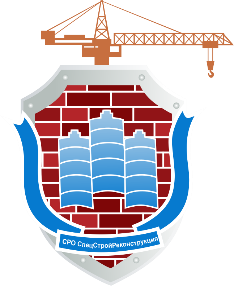 «СпецСтроЙРеконструкция» 693007, Сахалинская область, г.Южно-Сахалинск, ул.Дзержинского, д.36, офис 207  (4242) 46-88-58, 43-57-51,  (4242) 46-88-58,   sro65@bk.ru___ ________20__ г. исх. № П Р Е Д П И С А Н И Еоб обязательном устранении выявленных нарушений в установленные сроки№ __________г. Южно-Сахалинск				                        	           «___» ______ 202__ г.В соответствии со ст. 55.15 Градостроительного Кодекса РФ решением Дисциплинарного комитета Ассоциации «СпецСтройРеконструкция» (протокол № ____ ДК от _______ 20___г.) по результатам плановой проверки (акт № ______ от ___________20_____г.),                                  предписываю члену Ассоциации «СпецСтройРеконструкция» ________________________________(наименование члена Ассоциации) ИНН ……………, ОГРН …………., юридический адрес: 694620, Сахалинская область, ……………………………………………………………………………………………………..; руководитель организации – должность, ФИО,в срок до «____» ________20___ года устранить выявленные нарушения:Приложение 2АССОЦИАЦИЯ «Региональное ОТРАСЛЕВОЕ ОБЪЕДИНЕНИЕ РАБОТОДАТЕЛЕЙ – Саморегулируемая организация в области строительства «СпецСтроЙРеконструкция» 693007, Сахалинская область, г.Южно-Сахалинск, ул.Дзержинского, д.36, офис 207  (4242) 46-88-58, 43-57-51,  (4242) 46-88-58,   sro65@bk.ru___ ________20__ г. исх. № ПРЕДУПРЕЖДЕНИЕ№ ______г. Южно-Сахалинск				                        	          «___»________ 20___г.В соответствии со ст. 55.15 Градостроительного  Кодекса РФ, на основании решения Дисциплинарного комитета Ассоциации «СпецСтройРеконструкция» (протокол № __ ДК от _____20___г.) по итогам исполнения предписания № ___от ____20__г. (срок _____________),                  предписываю члену Ассоциации «СпецСтройРеконструкция» ______________________________________(наименование члена Ассоциации)ИНН ……………, ОГРН …………., юридический адрес: 694620, Сахалинская область, ……………………………………………………………………………………………………..; руководитель организации – должность, ФИО,в срок до «___» ____ 20___ года устранить выявленные нарушения:Предупреждаю, что в случае неустранения выявленных нарушений членство (наименование члена) в Ассоциации «СпецСтройРеконструкция» будет приостановлено.Кому:От:Ассоциации «СпецСтройРеконструкция»693007, г. Южно-Сахалинск, ул. Дзержинского, 36, оф. 201, 207 № п/пПеречень нарушенийПеречень нарушенийПеречень нарушенийПеречень нарушенийКакая норма нарушенаКакая норма нарушенаКакая норма нарушенаКакая норма нарушена1.2.1.2.Председатель Дисциплинарного комитетаПредседатель Дисциплинарного комитетаПредседатель Дисциплинарного комитетаПредседатель Дисциплинарного комитета(должность)   (должность)   (должность)          (подпись)       (подпись)       (подпись)       (подпись)(расшифровка подписи)(расшифровка подписи)(расшифровка подписи)(расшифровка подписи)Кому:От:Ассоциации «СпецСтройРеконструкция»693007, г. Южно-Сахалинск, ул. Дзержинского, 36, оф. 201, 207 № п/пПеречень нарушенийКакая норма нарушена1.2.1.2.Председатель Дисциплинарного комитета(должность)          (подпись)       (подпись)(расшифровка подписи)(расшифровка подписи)(расшифровка подписи)